CAMP SCHEDULEFriday—Check In/Registration 12:00pm-1:00pmWorkout 1pm-3pmOpen Gym 3:00pm-4:00pmWorkout 4pm-6pmSaturday—Workout  9:00-12:00pmLunch 12:00-1:00pmWorkout  1:00pm-4:00pmSunday—Workout    9:00am-12:00pmLunch  12:00-1:00pmWorkout    1:00pm-3:00pm Lunch is on your own each day.  The gym will remain open and available for those athletes that pack a lunch.CAMP INFORMATIONRSVP NOW—605-791-2151 or email at rcga@midconetwork.comRapid City Gymnastics2830 W Omaha StRapid City SD 57702Check us out at rapidcitygymnastics.comCamp cost is $300—payment is due at check in time.  Payment can be made in cash, check or credit card via phone.A waiver is required (signed by parent or guardian for every athlete). You can access our waiver on our website or sign a hard copy at check-in. ADDITIONAL INFORMATIONCoach Tim Trimble and The RCGA Team Staff would like to welcome Maryah Klapprodt as our summer camp clinician! Maryah comes to us from The University of Iowa as an NCAA Division 1 collegiate gymnast. Maryah trained at the Olympic Training Center and was also a Region 4 National Champion Team member at Level 10. She is also formerly a coach at Chows Gymnastics in Des Moines, IA.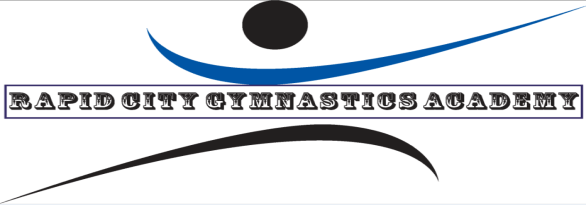 